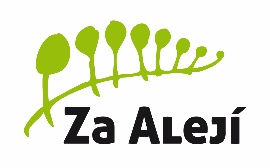 Odhláška ze základní školyOznamuji vám, že můj syn/moje dcera jméno: ______________________________________________________nastoupí dne (datum) _________________ do základní školy:adresa školy: ___________________________________________V Uherském Hradišti, dne: ______________________________________________________________________                                podpis zákonných zástupců